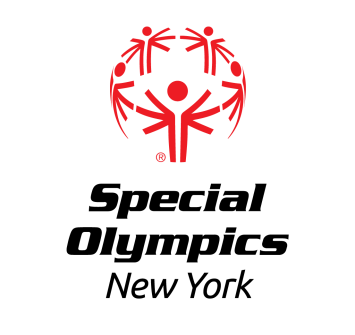 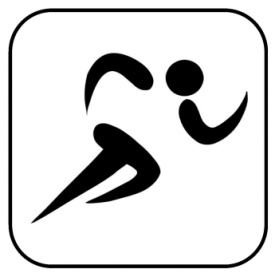 LOCATION:			Guilderland High School8 School RdGuilderland Center, NY 12085 REGISTRATION:	In order to register for this event, each training club should have a current roster on file with the Regional Office.  Please contact Erik at ekromer@nyso.org or at 518-612-4060Registration forms for both athletes and coaches should be submitted no later than Monday, April 10th, 2023 to Erik Kromer by fax at (518) 612-4060 or email at ekromer@nyso.org.  All registered athletes must have a current medical, consent, and paperwork and all registered coaches must be certified Special Olympics Coaches accredited in Athletics.**Scores will be circulated within 2 days of event conclusion that may be utilized as qualifying scores for May 7th event.AREAS/REGIONS:	This is a local event. Capital District Region and North Country Training Clubs are invited to participate.MEALS: 	FOOD/LUNCH WILL NOT BE PROVIDEDAWARDS:	Athletes will be awarded ribbons after each event.	 EVENT SCHEDULE(subject to change)9-10:00am	Arrival/Registration			10:30		Opening Ceremonies	10:45 		Coaches Meeting	11-2pm	Competition Begins(Ongoing Awards following events)	Open Call for Field Events(Field Event awards at conclusion)